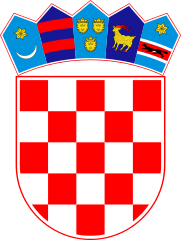 KLASA: 024-02/22-02/70URBROJ: 2178-2-03-22-1Bebrina, 8. prosinca 2022. godineTemeljem članka 35. Zakona o lokalnoj i područnoj (regionalnoj) samoupravi (33/01, 60/01, 129/05, 109/07, 125/08, 36/09, 36/09, 150/11, 144/12, 19/13, 137/15, 123/17, 98/19 i 144/20) i članka 32. Statuta Općine Bebrina („Službeni vjesnik Brodsko-posavske županije“ broj 02/2018, 18/2019 i 24/2019 i „Glasnik Općine Bebrina“ broj 1/2019, 2/2020 i 4/2021) Općinsko vijeće Općine Bebrina na 10. sjednici od dana 8. prosinca 2022. godine donosiODLUKU O FINANCIRANJU OBROKA ŠKOLSKE KUHINJEČlanak 1.Ovom Odlukom odobrava se financiranje troškova prehrane učenika osnovne škole „Antun Matija Reljković“ za školsku godinu 2022./2023.Ovom Odlukom odobrava se iznos financiranja školske kuhinje od 5,47 kuna/0,73 eura po učeniku po danu.Odobrava se financiranje troškova školske kuhinje učenicima koji navedeno pravo nisu ostvarili po drugoj osnovi.Članak 2.	Plaćanje će se vršiti u iz sredstava Općinskog proračuna na račun osnovne škole „Antun Matija Reljković“ .Osnova za izvršenje plaćanja je pismeni Zahtjev za isplatu sredstava i Popis djece za koju se traži financiranje.  Prisustvo djece na popisu navedenom u prethodnom članku svojim potpisom jamči ravnateljica osnovne škole „Antun Matija Reljković“.Sredstva iz članka 1. ove Odluke isplaćivat će se po dostavljeno zahtjevu u kojem će biti određen broj učenika za koje se traži financiranje.Članak 3.Ova odluka stupa na snagu osam dana od dana objave u Glasniku Općine Bebrina.OPĆINSKO VIJEĆE OPĆINE BEBRINA                                                                                PREDSJEDNIK OPĆINSKOG VIJEĆA							_______________________________Mijo Belegić, ing.Dostaviti:Jedinstveni upravni odjelNadležno ministarstvoGlasnik Općine BebrinaPismohrana.